3АРАР                                                                                                                 РЕШЕНИЕ01.03.2019 й.                               №  206                            01.03.2019 г. Об отмене решения  № 20 от 15.04.2011 г.  «О Положении «Об антитеррористической комиссии сельского поселения Ибраевский сельсовет»    В  соответствии  с Федеральным законом от 18.04.2018 г. № 82-ФЗ «О внесении  изменений  в статьи 5 и 5.1 Федерального закона «О противодействии терроризму»,  Совет  сельского поселения  Ибраевский сельсовет муниципального района Альшеевский район  Республики Башкортостан  решил: Отменить  решение № 20 от 15.04.2011 г.  «О Положении «Об антитеррористической комиссии сельского поселения Ибраевский сельсовет». 2. Разместить настоящее решение на информационном стенде администрации сельского поселения Ибраевский сельсовет муниципального района Альшеевский район Республика Башкортостан по адресу: Республика Башкортостан, Альшеевский  район  и на официальном сайте администрации сельского поселения.3. Настоящее решение  вступает в силу со дня подписания.                   Глава сельского поселения                              Г.Х.Сафина                 с. Новосепяшево от « 01»  марта  2019 г№  206БАШ3ОРТОСТАН РЕСПУБЛИКАҺЫӘЛШӘЙ РАЙОНЫМУНИЦИПАЛЬ РАЙОНЫНЫҢИБРАЙ АУЫЛ СОВЕТЫАУЫЛ БИЛӘМӘҺЕ СОВЕТЫ (БАШ3ОРТОСТАН  РЕСПУБЛИКАҺЫ  ӘЛШӘЙ  РАЙОНЫ  ИБРАЙ  АУЫЛ  СОВЕТЫ)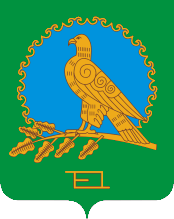 СОВЕТ СЕЛЬСКОГО ПОСЕЛЕНИЯИБРАЕВСКИЙ СЕЛЬСОВЕТМУНИЦИПАЛЬНОГО РАЙОНААЛЬШЕЕВСКИЙ РАЙОНРЕСПУБЛИКИБАШКОРТОСТАН(ИБРАЕВСКИЙ  СЕЛЬСОВЕТ АЛЬШЕЕВСКОГО  РАЙОНА  РЕСПУБЛИКИ  БАШКОРТОСТАН)